 Les effetsIl est possible d’appliquer un certain nombre d’effets à une piste son. Certains sont ludiques, d’autres nécessaires.À partir de votre fichier « les Papoux », générer les différents effets ci-dessous. AmplificationSouvent le son obtenu est de mauvaise qualité, il est trop faible. Il faut l’amplifier. Changer la vitesse Réduction du bruitLors d’un enregistrement hors studio, il y a un bruit de fond repérable au début de l’enregistrement (vent, bruit de foule, circulation, ventilateur de l’ordinateur). On peut le supprimer en deux étapes. ConclusionTous les effets peuvent être testés selon les besoins.TPN°2AUDACITYAudio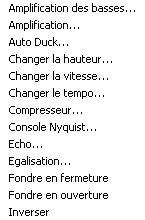 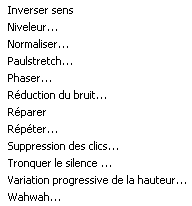 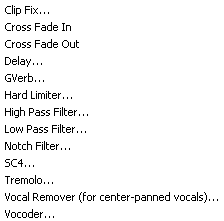 lancer Audacity, ouvrir le lichier lesPapoux.Mp3 ou lespapoux.wav ou lespapoux.aup ;sélectionner la piste (en surbrillance).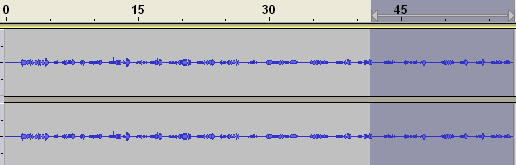 dans le menu effets, choisir Amplification ;bouger le curseur ;autoriser la saturation éventuellement pour les très mauvais sons.  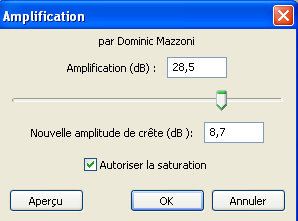 Effet ludique pour obtenir une voie du type « alvin et les chipmunks ». sélectionner la piste (en surbrillance)Dans le menu effets, choisir Changer la vitesse. On peut passer de 33 à 45 tours ou modifier le pourcentage avec le curseur. tester pour obtenir la voie de Tic et Tac ou les Chipmunks ; écouter, valider, annuler et recommencer jusqu’à obtenir l’effet voulu ;enregistrer.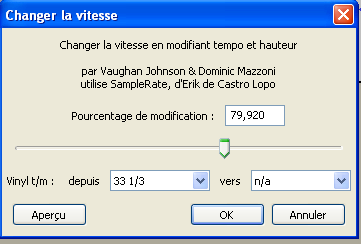 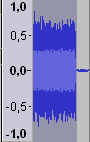 sélectionner le bruit de fond en début de piste ;dans le menu effets, choisir « Réduction du bruit ».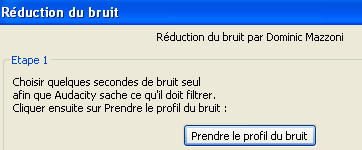 prendre le profil du bruit (2 à 3 secondes suffisent).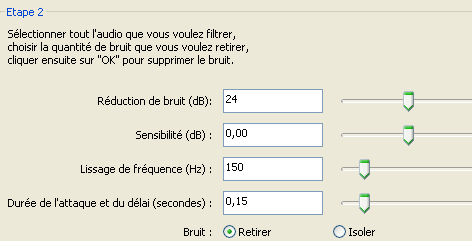 sélectionner toute la piste « les Paoux » ;dans le menu effets, choisir « Réduction du bruit » ;réduire le bruit en modifiant les paramètres « Valider, enregistrer ». 